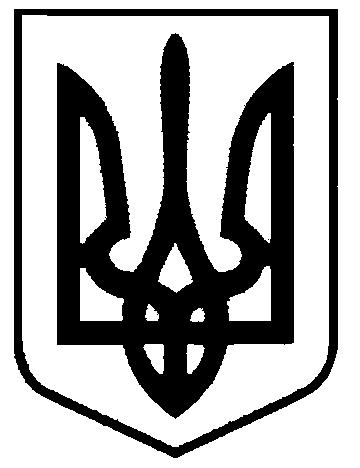 СВАТІВСЬКА МІСЬКА РАДАШОСТОГО СКЛИКАННЯТРИДЦЯТЬ ТРЕТЯ СЕСІЯРІШЕННЯвід                                      2015 р.    	м. Сватове                                   Про затвердження технічних документацій з нормативної грошової оцінки земель населених пунктів Сватівської міської ради Луганської області: м. Сватове, с. Дачне, с. Соснове, с. Зміївка Розглянувши технічні документації (матеріали) нормативної грошової оцінки міста Сватове, селища Соснове, села Зміївка, села Дачне Сватівського району Луганської області, розроблених ПП „обласний центр впровадження «Агроцентр-наука” у відповідності до “Порядку грошової оцінки земель сільськогосподарського призначення та населених пунктів”, зареєстрованого в Міністерстві юстиції України за № 388/12262 від 05.04.2006 року та затвердженого наказом Державного комітету України по земельних ресурсах, Міністерством аграрної політики України, Міністерства будівництва, архітектури та житлово-комунального господарства України, Української академії аграрних наук від 27 січня 2006 року № 18/15/21/11, закону України „Про оцінку земель” від 17.06.2004 року № 1808-IV та постанови Кабінету міністрів України від 05 липня 2004 року №843, а також враховуючи позитивний висновок державної землевпорядної експертизи,  керуючись статтями  15, 18, 20, 23 Закону  України  «Про  оцінку земель», статтею 201 Земельного кодексу України,  пунктом 34 частини 1 статті 26 Закону України "Про місцеве самоврядування в Україні”,  Сватівська міська радаВирішила :1.  Затвердити технічні документації з нормативної грошової оцінки земель населених пунктів Сватівської міської ради Луганської області: м. Сватове, с. Соснове, с. Зміївка, с. Дачне виконану станом на 2013 рік.2. Затвердити економіко-планувальне зонування території населених пунктів м. Сватове.3.  Затвердити:-  базову вартість земель міста Сватове Сватівського району Луганської області  станом на 01.01.2013 року на рівні 89,56 грн/м2;-  базову вартість земель с. Соснове  міста Сватове Сватівського району Луганської області  станом на 01.01.2013 року на рівні 73,48  грн/м2;-  базову вартість земель с. Дачне міста Сватове Сватівського району Луганської області  станом на 01.01.2013 року на рівні 30,68 грн/м2;- базову вартість земель с. Зміївка міста Сватове Сватівського району Луганської області  станом на 01.01.2013 року на рівні 14,86  грн/м2 - 23  (двадцять три) економіко-планувальних зони, значення яких наведено у технічній документації, а розташування на графічних матеріалах.4.  Нормативна грошова оцінка земельної ділянки виконана станом на 01.01.2013 року і в подальшому вона підлягає індексації згідно статті 289 Податкового кодексу України.5.  Прийняти до використання в роботі матеріали з нормативної грошової оцінки земель міста Сватове, с. Сосновий, с. Зміївка, с. Дачне Сватівського району Луганської  області для застосування їх згідно чинного законодавства з 01.01.2016 р.6.  Відділу Держземагенства в Сватівському районі Луганської  області забезпечити оформлення та видачу витягів з технічної документації про нормативну грошову оцінку земельних ділянок.7. Опублікувати дане рішення відповідно до статті 271.2 Податкового Кодексу України8.  Контроль за виконанням рішення покласти на постійну комісію з питань будівництва, благоустрою, житлово-комунального господарства, земельних відносин та екології.Сватівський міський голова                                                                        Є.В. Рибалко